О внесении изменений в постановление Администрации Цивильского района Чувашской Республики от 25 мая 2015 г. N 417 «Об утверждении Порядка применения к муниципальным служащим администрации Цивильского района взысканий за несоблюдение ограничений и запретов, требований о предотвращении или об урегулировании конфликта интересов и неисполнение обязанностей, установленных в целях противодействия коррупции» В соответствии с ч.7 ст.27.1 Федерального закона от 2 марта 2007 г. N 25-ФЗ «О муниципальной службе в Российской Федерации», ч.1 ст. 15 Федерального закона от 25 декабря 2008 г. N 273-ФЗ «О противодействии коррупции», Федеральным законом от 25 декабря 2008 г. N 273-ФЗ «О противодействии коррупции»,  администрация Цивильского района Чувашской Республики ПОСТАНОВЛЯЕТ:Внести в постановление администрации Цивильского района Чувашской Республики от 25 мая 2015 г. N 417 "Об утверждении Порядка применения к муниципальным служащим администрации Цивильского района взысканий за несоблюдение ограничений и запретов, требований о предотвращении или об урегулировании конфликта интересов и неисполнение обязанностей, установленных в целях противодействия коррупции"  (далее – постановление) (с изм. внесенными от  01.10.2018 г. N 560, 22.11.2018 г. N 657, 12.05.2020 г. N 235) следующие изменения:В Порядок применения к муниципальным служащим администрации Цивильского района взысканий за несоблюдение ограничений и запретов, требований о предотвращении или об урегулировании конфликта интересов и неисполнение обязанностей, установленных в целях противодействия коррупции, утвержденный постановлением (далее – Порядок) внести следующие изменения:1) Раздел 5 Порядка дополнить пунктом 41 следующего содержания:«41.  Сведения о применении к лицу взыскания в виде увольнения (освобождения от должности) в связи с утратой доверия за совершение коррупционного правонарушения, за исключением сведений, составляющих государственную тайну, подлежат включению органом местного самоуправления, в котором муниципальный служащий проходил муниципальную службу, в реестр лиц, уволенных в связи с утратой доверия (далее - реестр), сроком на пять лет с момента принятия акта, явившегося основанием для включения в реестр.».Настоящее постановление вступает в силу после его официального опубликования (обнародования).Глава администрации Цивильского района                                                                                         С.Ф.Беккер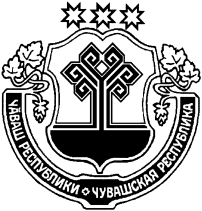 ЧӐВАШ  РЕСПУБЛИКИҪĔРПӰ РАЙОНĔЧУВАШСКАЯ РЕСПУБЛИКАЦИВИЛЬСКИЙ РАЙОНҪĔРПӰ РАЙОН АДМИНИСТРАЦИЙĔЙЫШӐНУ2022 ç. нарӑс уйӑхĕн 28-мĕшĕ 115 № Ҫӗрпÿ хули АДМИНИСТРАЦИЯЦИВИЛЬСКОГО РАЙОНАПОСТАНОВЛЕНИЕ28 февраля 2022 года № 115 г. Цивильск